Publicado en CDMX el 29/02/2024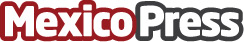 Luna Bruxa presenta su nuevo ritual, "El poder mágico de un labial"Luna Bruxa, marca mexicana experta en herbolaria mágica, magia lunar y tradición celta creada por Karina Sánchez y Mónica Guízar comparten fabulosas recomendaciones para poner en práctica este 2024. Una oportunidad de cargarse de energía y de sentirse mejor, en armonía consigo misma y con el mundo de los rituales y recomendaciones mágicasDatos de contacto:Jacob García RPM Luxury Brands5528981563Nota de prensa publicada en: https://www.mexicopress.com.mx/luna-bruxa-presenta-su-nuevo-ritual-el-poder Categorías: Internacional Nacional Medicina alternativa Belleza Bienestar http://www.mexicopress.com.mx